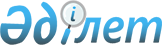 Об установлении товариществу с ограниченной ответственностью "Jastar-Agro" публичного сервитута на земельный участокРешение акима Садчиковского сельского округа Костанайского района Костанайской области от 19 декабря 2023 года № 13-р
      В соответствии с Земельным кодексом Республики Казахстан, Законом Республики Казахстан "О местном государственном управлении и самоуправлении Республики Казахстан" аким Садчиковского сельского округа Костанайского района РЕШИЛ:
      1. Установить товариществу с ограниченной ответственностью "Jastar-Agro" публичный сервитут на земельный участок, расположенный по адресу: Костанайская область, Костанайский район, Садчиковский сельский округ, село Садчиковка, общей площадью 0,5994 га, из них пастбища 0,4524 га, на право временного землепользования, сроком на 49 лет для проектирования и строительства электрических сетей для насосной № 2.
      2. Государственному учреждению "Аппарат акима Садчиковского сельского округа Костанайского района в установленном законодательством Республики Казахстан порядке обеспечить:
      1) направление копии настоящего решения в бумажном и электронном виде на казахском и русском языках в Республиканское государственное предприятие на праве хозяйственного ведения "Институт законодательства и правовой информации Республики Казахстан" для официального опубликования и включения в Эталонный контрольный банк нормативных правовых актов Республики Казахстан;
      2) размещение настоящего решения на Интернет-ресурсе акимата Костанайского района после его официального опубликования.
      3. Контроль за исполнением настоящего решения оставляю за собой.
      4. Настоящее решение вводится в действие по истечении десяти календарных дней после дня его первого официального опубликования.
					© 2012. РГП на ПХВ «Институт законодательства и правовой информации Республики Казахстан» Министерства юстиции Республики Казахстан
				
      Аким Садчиковского сельского округа 

Н. Айтмагамбетов
